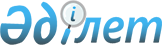 "2011-2013 жылдарға арналған аудандық бюджет туралы" Шу аудандық мәслихатының 2010 жылғы 27 желтоқсандағы № 29-2 шешіміне өзгерістер енгізу туралы
					
			Күшін жойған
			
			
		
					Жамбыл облысы Шу аудандық мәслихатының 2011 жылғы 31 тамыздағы N 36-2 Шешімі. Жамбыл облысы Шу ауданының Әділет басқармасында 2011 жылғы 07 қыркүйекте 6-11-112 нөмірімен тіркелді. Қолданылу мерзімінің аяқталуына байланысты күші жойылды (Жамбыл облыстық Әділет департаментінің 2013 жылғы 11 наурыздағы N 2-2-17/388 хаты)      Ескерту. Қолданылу мерзімінің аяқталуына байланысты күші жойылды (Жамбыл облыстық Әділет департаментінің 11.03.2013 № 2-2-17/388 хаты).

      РҚАО ескертпесі:

      Мәтінде авторлық орфография және пунктуация сақталған.

      Қазақстан Республикасының 2008 жылғы 4 желтоқсандағы Бюджет кодексінің 109-бабына, «Қазақстан Республикасындағы жергілікті мемлекеттік басқару және өзін-өзі басқару туралы» Қазақстан Республикасының 2001 жылғы 23 қаңтардағы Заңының 6-бабына сәйкес және «2011-2013 жыддарға арналған облыстық бюджет туралы» Жамбыл облыстық мәслихатының 2010 жылғы 13 желтоқсандағы № 30-3 шешіміне өзгерістер енгізу туралы» Жамбыл облыстық мәслихатының 2011 жылғы 18 тамыздағы № 38-2 шешімі (Нормативтік құқықтық актілерді мемлекеттік тіркеу тізілімінде № 1793 болып тіркелген) негізінде аудандық мәслихат ШЕШІМ ЕТЕДІ:



      1. «2011-2013 жылдарға арналған аудандық бюджет туралы» Шу аудандық мәслихатының 2010 жылғы 27 желтоқсандағы № 29-2 шешіміне (Нормативтік құқықтық актілерді мемлекеттік тіркеу тізілімінде № 6-11-103 болып тіркелген, 2010 жылғы 11 қаңтардағы №3-4 «Шу өңірі» газетінде жарияланған) келесі өзгерістер енгізілсін:



      1 тармақта:

      1) тармақшада:

      «6 594 570» сандары «6 624 243» сандармен ауыстырылсын;

      «1 539 374» сандары «1 550 610» сандармен ауыстырылсын;

      «16 806» сандары «28 219» сандармен ауыстырылсын;

      «113 379» сандары «122 564» сандармен ауыстырылсын;

      «4 925 011» сандары «4 922 850» сандармен ауыстырылсын;

      2) тармақшада:

      «6 495 035» сандары «6 524 708» сандармен ауыстырылсын;



      4 тармақта:

      «16 478» сандары «8 571» сандармен ауыстырылсын.



      Аталған шешімнің 1 және 6 - қосымшалары осы шешімнің 1 және 2 -қосымшаларына сәйкес жаңа редакцияда мазмұндалсын.



      2. Осы шешім әділет органдарында мемлекеттік тіркеуден өткен күннен бастап күшіне енеді және 2011 жылдың 1 қаңтарынан қолданысқа енгізіледі.      Сессия төрағасы

      Мәслихат хатшысы                           Б.CаудабаевШу аудандық маслихатының 2011 жылғы

31 тамыздағы № 36-2 шешіміне

№ 1- қосымша Шу аудандық маслихатының 2010 жылғы

27 желтоқсандағы № 29-2 шешіміне

№ 1- қосымша  2011 жылға арналған бюджет

Шу аудандық мәслихатының 2011 жылғы

31 тамыздағы № 36-2 шешіміне

№ 2 - қосымшаШу аудандық мәслихатының 2010 жылғы

27 желтоқсандағы № 29-2 шешіміне

№ 6 – қосымша

  Аудандық маңызы бар қаланың, кенттің, ауылдың (селоның), ауылдық (селолық) округтің бағдарламалары бойынша бөлінген қаражат көлемдерінің тізімі

 (мың теңге)

 
					© 2012. Қазақстан Республикасы Әділет министрлігінің «Қазақстан Республикасының Заңнама және құқықтық ақпарат институты» ШЖҚ РМК
				СанатыСанатыСанатыСанатысомасымыңтеңгеСыныбыСыныбыСыныбысомасымыңтеңгеІшкі сыныбыІшкі сыныбысомасымыңтеңгеАтауысомасымыңтеңге1.Кірістер6 624 2431Салықтық түсімдер1 550 61001Табыс салығы193 8752Жеке табыс салығы193 87503Әлеуметтiк салық153 0281Әлеуметтік салық153 02804Меншiкке салынатын салықтар1 155 3431Мүлікке салынатын салықтар1 055 2783Жер салығы21 9634Көлiк құралдарына салынатын салық73 0895Бірыңғай жер салығы5 01305Тауарларға, жұмыстарға және қызметтерге салынатын iшкiсалықтар41 2382Акциздер12 1603Табиғи және басқа да ресурстарды пайдаланғаны үшiнтүсетiн түсiмдер19 6784Кәсiпкерлiк және кәсiби қызметтi жүргiзгенi үшiн алынатын алымдар7 7745Ойын бизнесіне салық1 62608Заңдық мәнді іс-әрекеттерді жасағаны және (немесе) оған уәкілеттігі бар мемлекеттік органдар немесе лауазымды адамдар құжаттар бергені үшін алынатын міндетті төлемдер7 1261Мемлекеттік баж7 1262Салықтық емес түсiмдер28 21901Мемлекеттік меншіктен түсетін кірістер2 1181Мемлекеттік кәсіпорындардың таза кірісі бөлігінің түсімдері1 2785Мемлекет меншігіндегі мүлікті жалға беруден түсетін кірістер84002Мемлекеттік бюджеттен қаржыландырылатын мемлекеттік мекемелердің тауарларды (жұмыстарды, қызметтерді) өткізуінен түсетін түсімдер141Мемлекеттік бюджеттен қаржыландырылатын мемлекеттік мекемелердің тауарларды (жұмыстарды, қызметтерді) өткізуінен түсетін түсімдер1404Мемлекеттік бюджеттен қаржыландырылатын, сондай-ақ Қазақстан Республикасы ұлттық Банкінің бюджетінен (шығыстар сметасынан) ұсталатын және қаржыландырылатын мемлекеттік мекемелер салатын айыппұлдар, өсімпұлдар, санкциялар, өндіріп алулар16 1501Мұңай секторы ұйымдарынан түсетін түсімдерді қоспағанда, мемлекеттік бюджеттен қаржыландырылатын, сондай-ақ Қазақстан Республикасы ұлттық Банкінің бюджетінен (шығыстар сметасынан) ұсталатын және қаржыландырылатын мемлекеттік мекемелер салатын айыппұлдар, өсімпұлдар, санкциялар, өндіріп алулар16 15006Басқа да салықтық емес түсiмдер9 9371Басқа да салықтық емес түсiмдер9 9373Негізгі капиталды сатудан түсетін түсімдер122 56401Мемлекеттік мекемелерге бекітілген мемлекеттік мүлікті сату100 0001Мемлекеттік мекемелерге бекітілген мемлекеттік мүлікті сату100 00003Жердi және материалдық емес активтердi сату22 5641Жерді сату17 7782Материалдық емес активтерді сату4 7864Трансферттердің түсімдері4 922 85002Мемлекеттiк басқарудың жоғары тұрған органдарынан түсетiн трансферттер4 922 8502Облыстық бюджеттен түсетiн трансферттер4 922 850Функционалдық топФункционалдық топФункционалдық топФункционалдық топСомасыБюджеттік бағдарламалардың әкімшісіБюджеттік бағдарламалардың әкімшісіБюджеттік бағдарламалардың әкімшісіБюджеттік бағдарламалардың әкімшісіСомасыБағдарламаБағдарламаБағдарламаБағдарламаСомасы1232.Шығындар6 524 70801Жалпы сипаттағы мемлекеттiк қызметтер356 205112Аудан (облыстық маңызы бар қаланың) мәслихатының аппараты17 368001Аудан (облыстық маңызы бар қаланың) мәслихатының қызметін қамтамасыз ету жөніндегі қызметтер16 918003Мемлекеттік органдардың күрделі шығыстары450122Аудан (облыстық маңызы бар қаланың) әкімінің аппараты98 155001Аудан (облыстық маңызы бар қаланың) әкімінің қызметін қамтамасыз ету жөніндегі қызметтер84 171003Мемлекеттік органдардың күрделі шығыстары13 984123қаладағы аудан, аудандық маңызы бар қаланың, кент, ауыл (село), ауылдық (селолық) округ әкімінің аппараты208 162001қаладағы аудан, аудандық маңызы бар қаланың, кент, ауыл (село), ауылдық (селолық) округ әкімінің қызметін қамтамасыз ету жөніндегі қызметтер192 862022Мемлекеттік органдардың күрделі шығыстары15 300452Ауданның (облыстық маңызы бар қаланың) қаржы бөлімі18 369001Аудандық бюджетті орындау және коммуналдық меншікті (облыстың маңызы бар қаланың) саласындағы мемлекеттік саясатты іске асыру жөніндегі қызметтер15 814003Салық салу мақсатында мүлікті бағалауды жүргізу2 555453Ауданның (облыстық маңызы бар қаланың) экономика және бюджеттік жоспарлау бөлімі14 151001Экономикалық саясатты, мемлекеттік жоспарлау жүйесін қалыптастыру және дамыту және ауданды (облыстық маңызы бар қаланың) басқару саласындағы мемлекеттік саясатты іске асыру жөніндегі қызметтер13 901004Мемлекеттік органдардың күрделі шығыстары25002Қорғаныс2 100122Аудан (облыстық маңызы бар қаланың) әкімінің аппараты2 100005Жалпыға бірдей әскери міндетті атқару шеңберіндегі іс-шаралар600007Аудандық (қалалық) ауқымдағы дала өрттерінің, сондай-ақ мемлекеттік өртке қарсы қызмет органдары құрылмаған елдi мекендерде өрттердің алдын алу және оларды сөндіру жөніндегі іс-шаралар1 50003Қоғамдық тәртіп, қауіпсіздік, құқықтық, сот, қылмыстық-атқару қызметі5 100458Ауданның (облыстық маңызы бар қаланың) тұрғын үй-коммуналдық шаруашылық, жолаушылар көлігі және автомобиль жолдары бөлімі5 100021Елдi мекендерде жол жүрісі қауiпсiздiгін қамтамасыз ету5 10004Бiлiм беру3 947 885123Қаладағы аудан, аудандық маңызы бар қаланың, кент, ауыл (село), ауылдық (селолық) округ әкімінің аппараты3 600005Ауылдық (селолық) жерлерде балаларды мектепке дейін тегін алып баруды және кері алып келуді ұйымдастыру3 600466Ауданның (облыстық маңызы бар қаланың) сәулет, қала құрылысы және құрылыс бөлімі120 383037Білім беру объектілерін салу және реконструкциялау120 383471Ауданның (облыстық маңызы бар қаланың) білім, дене шынықтыру және спорт бөлімі3 823 902003Мектепке дейінгі тәрбие ұйымдарының қызметін қамтамасыз ету416 813004Жалпы білім беру3 135 512005Балалар мен жеткіншектерге қосымша білім беру128 311007Кәсіптік оқытуды ұйымдастыру24 644009Ауданның (областык маңызы бар қаланың) мемлекеттік білім беру мекемелер үшін оқулықтар мен оқу-әдiстемелiк кешендерді сатып алу және жеткізу38 401010Аудандық (қалалалық) ауқымдағы мектеп олимпиадаларын және мектептен тыс іс-шараларды өткiзу1 500016Өңірлік жұмыспен қамту және кадрларды қайта даярлау стратегиясын іске асыру шеңберінде білім беру объектілерін күрделі, ағымды жөндеу0020Жетім баланы (жетім балаларды) және ата-аналарының қамқорынсыз қалған баланы (балаларды) күтіп-ұстауға асыраушыларына ай сайынғы ақшалай қаражат төлемдері16 201023Үйде оқытылатын мүгедек балаларды жабдықпен, бағдарламалық қамтыммен қамтамасыз ету16 300025Мектеп мұғалімдеріне және мектепке дейінгі ұйымдардың тәрбиешілеріне біліктілік санаты үшін қосымша ақы көлемін ұлғайту46 22006Әлеуметтiк көмек және әлеуметтiк қамсыздандыру283 594123Қаладағы аудан, аудандық маңызы бар қаланың, кент, ауыл (село), ауылдық (селолық) округ әкімінің аппараты10 434003Мұқтаж азаматтарға үйінде әлеуметтік көмек көрсету10 434451Ауданның (облыстық маңызы бар қаланың) жұмыспен қамту және әлеуметтік бағдарламалар бөлімі273 160001Жергілікті деңгейде облыстық жұмыспен қамтуды қамтамасыз ету және үшін әлеуметтік бағдарламаларды іске асыру саласындағы мемлекеттік саясатты іске асыру жөніндегі қызметтер22 830002Еңбекпен қамту бағдарламасы42 257004Ауылдық жерлерде тұратын денсаулық сақтау, білім беру, әлеуметтік қамтамасыз ету, мәдениет және спорт мамандарына отын сатып алуға Қазақстан Республикасының заңнамасына сәйкес әлеуметтік көмек көрсету6 500005Мемлекеттік атаулы әлеуметтік көмек30 806006Тұрғын үй көмегі11 000007Жергілікті өкілетті органдардың шешімі бойынша мұқтаж азаматтардың жекелеген топтарына әлеуметтік көмек18 971010Үйден тәрбиеленіп оқытылатын мүгедек балаларды материалдық қамтамасыз ету3 600011Жәрдемақыларды және басқа да әлеуметтік төлемдерді есептеу, төлеу мен жеткізу бойынша қызметтерге ақы төлеу96601618 жасқа дейіні балаларға мемлекеттік жәрдемақылар96 484017Мүгедектерді оңалту жеке бағдарламасына сәйкес, мұқтаж мүгедектерді міндетті гигиеналық құралдармен қамтамасыз етуге, және ымдау тілі мамандарының, жеке көмекшілердің қызмет көрсету20 544021Мемлекеттік органдардың күрделі шығыстары5 000023Жұмыспен қамту орталықтарының қызметін қамтамасыз ету14 20207Тұрғын үй-коммуналдық шаруашылық1 261 047123Қаладағы аудан, аудандық маңызы бар қаланың, кент, ауыл (село), ауылдық (селолық) округ әкімінің аппараты2 475014Елді мекендерді сумен жабдықтауды ұйымдастыру2 475458Ауданның (облыстық маңызы бар қаланың) тұрғын үй-коммуналдық шаруашылық, жолаушылар көлігі және автомобиль жолдары бөлімі639 719011Шағын қалаларды жылумен жабдықтауды үздіксіз қамтамасыз ету56 755012Сумен жабдықтау және су бөлу жүйесінің қызмет етуі22 338015Елдi мекендердегі көшелердi жарықтандыру20 300016Елдi мекендердiқ санитариясын қамтамасыз ету33 557017Жерлеу орындарын күтiп-ұстау және туысы жоқтарды жерлеу390018Елдi мекендердi абаттандыру және көгалдандыру98 100026Ауданның (облыстық маңызы бар қаланың) коммуналдық меншігіндегі жылу жүйелерін қолдануды ұйымдастыру18 000032Өңірлік жұмыспен қамту және кадрларды қайта даярлау стратегиясын іске асыру шеңберінде инженерлік коммуникациялық инфрақұрылымды дамыту және елді-мекендерді көркейту83033Инжернерлік- коммуникациялық инфрақұрылымды дамыту, орналастыру және (немесе) сатып алу390 196466Ауданның (облыстық маңызы бар қаланың) құрылыс бөлімі618 853006Сумен жабдықтау жүйесін дамыту618 85308Мәдениет, спорт, туризм және ақпараттық кеңістiк207 983455Ауданның (облыстық маңызы бар қаланың) мәдениет және тілдерді дамыту бөлімі179 717001Жергілікті деңгейде тілдерді және мәдениетті дамыту саласындағы мемлекеттік саясатты іске асыру жөніндегі қызметтер6 038003Мәдени- демалыс жұмысын қолдау122 285006Аудандық (қалалық) кiтапханалардың жұмыс iстеуi50 124007Мемлекеттік тілді және Қазақстан халықтарының басқа да тілдерін дамыту1 120010Мемлекеттік органдардың күрделі шығыстары150456Ауданның (облыстық маңызы бар қаланың) ішкі саясат бөлімі25 751001Жергілікті деңгейде аппарат, мемлекеттілікті нығайту және азаматтардың әлеуметтік сенімділігін қалыптастыруда мемлекеттік саясатты іске асыру жөніндегі қызметтер6 517002Газеттер мен журналдар арқылы мемлекеттік ақпараттық саясат жүргізу жөніндегі қызметтер11 516003Жастар саясаты саласындағы өңірлік бағдарламаларды iске асыру7 008005Телерадио хабарлары арқылы мемлекеттік ақпараттық саясат жүргізу жөніндегі қызметтер510006Мемлекеттік органдардың күрделі шығыстары200471Ауданның (облыстық маңызы бар қаланың) білім, дене шынықтыру және спорт бөлімі2 515014Аудандық (облыстық маңызы бар қалалық) деңгейде спорттық жарыстар өткiзу1 005015Әртүрлi спорт түрлерi бойынша аудан (облыстық маңызы бар қаланың) құрама командаларының мүшелерiн дайындау және олардың облыстық спорт жарыстарына қатысуы1 51010Ауыл, су, орман, балық шаруашылығы, ерекше қорғалатын табиғи аумақтар, қоршаған ортаны және жануарлар дүниесін қорғау, жер қатынастары119 690454Ауданның (облыстық маңызы бар қаланың) кәсіпкерлік және ауыл шаруашылығы бөлімі4 112099Республикалық бюджеттен берілетін нысаналы трансферттер есебiнен ауылдың елді мекендер саласының мамандарын әлеуметтік қолдау шараларын іске асыру4 112463Ауданның (облыстық маңызы бар қаланың) жер қатынастары бөлімі12 285001Аудан (облыстық маңызы бар қаланың) аумағында жер қатынастарын реттеу саласындағы мемлекеттік саясатты іске асыру жөніндегі қызметтер7 635004Жердi аймақтарға бөлу жөнiндегi жұмыстарды ұйымдастыру4 500007Мемлекеттік органдардың күрделі шығыстары150466Ауданның (облыстық маңызы бар қаланың) құрылыс бөлімі49010Ауыл шаруашылығы объектілерін дамыту49473Ауданның (облыстық маңызы бар қаланың) ветеринария бөлімі103 244001Жергілікті деңгейде ветеренария саласындағы мемлекеттік саясатты іске асыру жөніндегі қызметтер9 523003Мемлекеттік органдардың күрделі шығыстары9 200005Мал көмінділерінің (биотермиялық шұңқырлардың) жұмыс істеуін қамтамасыз ету84006Ауру жануарларды санитарлық союды ұйымдастыру0007Қаңғыбас иттер мен мысықтарды аулауды және жоюды ұйымдастыру800008Алып қойылатын және жойылатын ауру жануарлардың, жануарлардан алынатын өнімдер мен шікізаттың құнын иелеріне өтеу6 065010Ауыл шаруашылығы жануарларын бірдейлендіру жөніндегі іс-шараларды жүргізу0011Эпизоотияға қарсы іс-шаралар жүргізу77 57211Өнеркәсіп, сәулет, қала құрылысы және құрылыс қызметі12 620466Ауданның (облыстық маңызы бар қаланың) сәулет, қала құрылысы және құрылыс бөлімі12 620001Құрылыс, облыс қалаларының, аудандардың және елді мекендердің сәулеттік бейнесін жақсарту саласындағы мемлекеттік саясатты іске асыру және ауданның (облыстық маңызы бар қаланың) аумағын оңтайла және тиімді қала құрылыстық игеруді қамтамасыз ету жөніндегі қызметтер12 62012Көлiк және коммуникация238 816458Ауданның (облыстық маңызы бар қаланың) тұрғын үй-коммуналдық шаруашылық, жолаушылар көлігі және автомобиль жолдары бөлімі238 816022Көлік инфрақұрылымын дамыту22 035023Автомобиль жолдарының жұмыс істеуін қамтамасыз ету216 78113Басқалар66 970451Ауданның (облыстық маңызы бар қаланың) жұмыспен қамту және әлеуметтік бағдарламалар бөлімі10 9200222020 Бизнестің даму жол картасына бағдарламасын орындау мақсатында жеке кәсіпкерлікті қолдау10 920452Ауданның (облыстық маңызы бар қаланың) қаржы бөлімі8 571012Ауданның (облыстық маңызы бар қаланың) жергілікті атқарушы органының резерві8 571454Ауданның (облыстық маңызы бар қаланың) кәсіпкерлік және ауыл шаруашылығы бөлімі14 004001Жергілікті деңгейде кәсіпкерлік, өнеркәсіп және ауыл шаруашылығы саласындағы мемлекеттік саясатты іске асыру жөніндегі қызметтер13 474007Мемлекеттік органдардың күрделі шығыстары530458Ауданның (облыстық маңызы бар қаланың) тұрғын үй-коммуналдық шаруашылық, жолаушылар көлігі және автомобиль жолдары бөлімі13 920001Жергілікті деңгейде тұрғын үй-коммуналдық шаруашылығы, жолаушылар көлігі және автомобиль жолдары саласындағы мемлекеттік саясатты іске асыру жөніндегі қызметтер11 920013Мемлекеттік органдардың күрделі шығыстары2 000471Ауданның (облыстық маңызы бар қаланың) білім, дене шынықтыру және спорт бөлімі19 555001Білім, дене шынықтыру және спорт бөлімі қызметін қамтамасыз ету18 655018Мемлекеттік органдардың күрделі шығыстары90015Трансферттер22 698452Ауданның (облыстық маңызы бар қаланың) қаржы бөлімі.22 698006Нысаналы пайдаланылмаған (толық пайдаланылмаған) трансферттерді қайтару22 6983. Таза бюджеттік кредиттеу24 332Бюджеттік кредиттер25 81610Ауыл, су, орман, балық шаруашылығы, ерекше қорғалатын табиғи аумақтар, қоршаған ортаны және жануарлар дүниесін қорғау, жер қатынастары25 816454Ауданның (облыстық маңызы бар қаланың) кәсіпкерлік және ауыл шаруашылығы бөлімі25 816009Ауылдығы елді мекендердің әлеуметтік саласының мамандарын әлеуметтік қолдау шараларын іске асыру үшін бюджеттік кредиттер25 81605Бюджеттік кредиттерді өтеу1 48401Бюджеттік кредиттерді өтеу1 484001Мемлекеттік бюджеттен берілген бюджеттік кредиттерді өтеу1 4844.Қаржы активтерімен операциялар бойынша сальдо0Қаржы активтерін сатып алу0Мемлекеттің қаржы активтерін сатудан түсетін түсімдер05. Бюджеттің тапшылығы (профициті)752036. Бюджет тапшылығын қаржыландыру (профициті пайдалану)-75 203Қарыздардың түсімі25 81607Қарыздар түсімі25 81601Мемлекеттік ішкі қарыздар25 816002Қарыз алу келісім-шарттары25 81616Қарыздарды өтеу101 484452Ауданның (облыстық маңызы бар қаланың) қаржы бөлімі101 484008Жергілікті атқарушы органның жоғары тұрған бюджет алдындағы борышын өтеу101 48408Бюджеттік қаражат қалдықтарынын қозғалысы46501Бос қалған бюджет қаражаты4651Бос қалған бюджет қаражаты465Бағдарлама атауыБағдарлама атауыБағдарлама атауыБағдарлама атауыБағдарлама атауыРеттік саныатауы001- Аудандық маңызы бар қала, кент, ауыл (село), ауылдық (селолық) округ әкімінің аппараты қызметін қамтамасыз ету005Ауылдық селолық жерлерде балаларды мектепке дейін тегін алып баруды және кері алып келуді ұйымдасты ру003 -Мұктаж азаматтар ға үйінде әлеуметтік көмек көрсету014 - Елді мекендерді сумен жабдықтауды ұйымдастыру022 -Мемлекеттік органдарды материалдық-техникалық жарақтандыру1Брлікүстем селолық округі әкімінің аппараты мемлекеттік мекемесі92628252002Дулат селолық округі әкімінің аппараты мемлекеттік мекемесі8062100032003Брлік ауылдық округі әкімінің аппараты мемлекеттік мекемесі114632004Жаңақоғам селолық округі әкімінің аппараты мемлекеттік мекемесі85072005Шу қаласы әкімінің аппараты мемлекеттік мекемесі2507223093006Төлеби ауылдық округі әкімінің аппараты мемлекеттік мекемесі17445104343007Тасөткел селолық округі әкімінің аппараты мемлекеттік мекемесі79642008Алға селолық округі әкімінің аппараты мемлекеттік мекемесі91582009Ескі-Шу селолық округі әкімінің аппараты мемлекеттік мекемесі904720010Қорағаты селолық округі әкімінің аппараты мемлекеттік мекемесі9007270011Қонаев ауылы әкімінің аппараты мемлекеттік мекемесі1042920012Далақайнар селосы әкімінің аппараты мемлекеттік мекемесі8281291180013Көкқайнар селолық округі әкімінің аппараты мемлекеттік мекемесі7992120014Шоқпар селолық округі әкімінің аппараты мемлекеттік мекемесі9208180015Ақтөбе селолық округі әкімінің аппараты мемлекеттік мекемесі8472180016Балуан Шолақ селолық округі әкімінің аппараты мемлекеттік мекемесі723982520017Ақсу ауылдық округі әкімінің аппараты мемлекеттік мекемесі875720018Өндіріс ауылдық округі әкімінің аппараты мемлекеттік мекемесі902482520019Жаңажол ауылдық округі әкімінің аппараты мемлекеттік мекемесі8473200